附件1：经开区社会事业局指定体检医院信息芜湖市第一人民医院：芜湖市鸠江区赤铸山东路1号  0553- 2676060 芜湖市第二人民医院：芜湖市九华中路259号0553-3909072芜湖市弋矶山医院：  芜湖市赭山西路2号0553-5739236体检人员需提供48小时内核酸检测报告。本地居住未离芜，查验健康码和行程码均为绿码方可参加体检。芜湖市第二人民医院体检线上预约：关注微信公众号“芜湖市第二人民医院” →服务→健康体检→个人体检→实名注册或手机号验证码登录→选择套餐类型“入职套餐C价格￥175” →预约体检时间皖南医学院弋矶山医院健康管理中心体检客户告知书尊敬的体检客户：   近来全国各地疫情形势严峻，芜湖周边多个省市出现本土新冠肺炎确诊病例。为切实保障人民群众健康，阻断医院内疫情传播，根据 2022年3月14日芜湖市卫健委印发《关于开展芜湖市健康体检机构所有体检人员核酸检测的通知》及我院疫情防控办的防控要求，现对近期来我院进行健康体检人员做出以下提示，请您理解！感谢您的配合与支持！一、疫情防控要求如有以下情况，请暂缓体检：1.近28天内有境外旅居史及有境外人员接触史人员；2.近14天有高中风险地区及其所在县（市、区）、封控区、管控区旅居史人员；3.与感染者轨迹有重合交集的人员；4.健康码为“红码”或“黄码”，外省市及繁昌区行程码标有“*”号且安康码为绿码的人员；5.有发热、干咳、乏力、嗅觉和味觉减退、鼻塞、流涕、咽痛、结膜炎、肌痛和腹泻等新冠肺炎相关症状的人员；二、体检预约要求1.中心全面实行线上分时段实名制预约，双休日正常体检，法定节日休息。2.线上预约无法完成的客户，可在周一至周五上午8:00—11:00；下午2:00--4:30进行电话预约，预约电话：0553-5739946，预约时告知单位名称、身份证号、姓名及联系电话。3.线上预约流程：预约流程：请关注微信公众号“弋矶山医院健康管理中心”微信公众号→体检助手→团检预约→输入身份证及手机号码确定本人信息→选择体检时间→预约完成（女性请避开月经期）弋矶山医院健康管理中心”微信公众号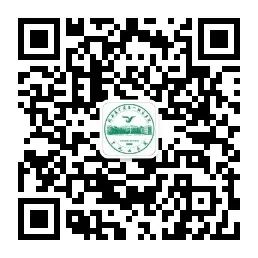 三、参加体检要求：1. 所有体检人员均纳入核酸检测范围，包含健康体检、职业健康检查、入职体检、公务员体检等。2.体检人员需提供48小时内核酸检测报告。3.消化内镜及肺功能等特殊检查项目，疫情期间体检暂停预约。4.为减少人员聚集，原则上只允许体检客户本人进入，年龄＞70岁或行动不便的体检客户允许一人陪同进入（需提供48小时内核酸检测报告，查验行程码及安康码）。5.体检过程中请与他人保持1米以上安全距离，用餐时请“隔位就坐”；6.遵循“一人一检一诊室”原则，有序参检；7.积极配合医务人员调查询问流行病学史，如有代检或瞒报、漏报、谎报流行病学史等情况，对新冠肺炎疫情造成传播危险，依法追究其法律责任。四、报告领取及咨询纸质报告：疫情期间如无特殊情况，请尽量不要到现场领取体检报告。1）个检客户：中心提供纸质报告快递到付服务，有需求者可在体检当日至中心一楼前台办理。2）团检客户：由中心统一快递至单位发放领取。2.电子报告：我中心同时提供电子版体检报告查询服务，所有项目完成后三周收到提示短信可在“弋矶山医院健康管理中心”微信公众号→→→微报告→→→我的报告中可查询。3.电话咨询服务：检后健康咨询电话：0553-5739945（周一至周五下午2:00——4:30） ※其他未尽事宜或安排变更，请以现场工作人员的指引和说明为准，感谢您的理解与支持，由此造成的不便，敬请谅解！祝您健康!弋矶山医院健康管理中心2022年3月23日    